Verejný obstarávateľ:  UNIVERZITNÁ NEMOCNICA BRATISLAVAPažítková 4, 821 01 BratislavaZÁKAZKA S NÍZKOU HODNOTOU(podľa § 117 a nasl. zákona č. 343/2015 Z.z. o verejnom obstarávaní a o zmene a doplnení niektorých zákonov v znení neskorších predpisov (ďalej len „zákon“)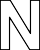 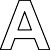 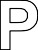 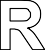 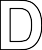 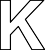 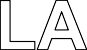 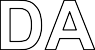 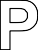 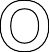 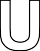 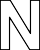 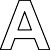 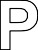 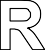 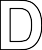 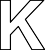 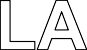 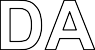 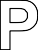 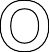 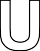 Predmet zákazky:„Rekonštrukcia lôžkovej časti oddelenia na Klinike neurológie v bloku „C“ na 1.poschodí na pracovisku UNB Nemocnica akad.L.Dérera“[Názov tovaru/stavebnej práce/služby ktorý/á je predmetom zákazky]V Bratislave,  dňa: 07.12.2017[Miesto a dátum overenia súťažných podkladov osobouzodpovednou za vecnú a obsahovú stránku predmetu zákazky	Ing. Ľubomír Ragan, v.r.Vedúci OSP Nemocnica akad.L.Dérera[Meno, priezvisko a podpis osoby]Súlad výzvy so zákonom potvrdzuje:V Bratislave,  dňa: 07.12.2017[Miesto a dátum overenia súťažných podkladov za súlad sozákonom č. 343/2015 Z.z.]                                                                                           Ing., Ing.Arch. Jiří Zlámal, v.r.V Bratislave,  dňa: 07.12.2017[Miesto a dátum podpisu súťažných podkladov zodpovednou osobou verejného obstarávateľa][Meno, priezvisko a podpis osoby za verejné obstarávanie]                 Rada riaditeľov, v.r.[Meno a priezvisko s uvedením funkcie a podpis zodpovednej osoby obstarávateľa]V Bratislave, 12/2017          Výzva č.: R1-9/ 248 /2017OBSAH VÝZVYČASŤ A   	POKYNY PRE UCHÁDZAČOV        I.  VŠEOBECNÉ INFORMÁCIEIdentifikácia verejného obstarávateľaPredmet zákazkyObhliadka miesta dodania predmetu zákazkyIné požiadavkyZdroj finančných prostriedkovTyp zmluvyII.  KOMUNIKÁCIA, DOROZUMIEVANIE A VYSVETĽOVANIEKomunikáciaIII.  PREDKLADANIE  PONÚKPredloženie ponukyLehota na predkladanie ponúkKritéria na hodnotenie ponúkMena a ceny uvádzané v ponukeIV.  OTVÁRANIE PONÚK A VYHODNOCOVANIE PONÚKOtváranie a vyhodnocovanie ponúk        V. PODMIENKY ÚČASTI A POŹADOVANÉ DOKLADY A ICH PREUKÁZANIE	13. Podmienky účasti a požadované doklady na ich preukázanie14. Finančné a ekonomické postavenie15. Využitie finančných zdrojov inej osoby16. Skupina dodávateľov17. preukázanie ekonomického a finančného postavenia18. Technická spôsobilosť alebo odborná spôsobilosť19. Preukázanie podmienok účasti20. Podmienky účasti preukazované JED       VI. OSTANÉ 21. Variantné riešenie22. Platnosť ponuky23. Náklady na ponuku24. Podmienky zrušenia výzvyČASŤ B 	PRÍLOHA č.1 VÝZVY NA PREDKLADANIE PONÚK ČASŤ C	PRÍLOHA č. 2 VÝZVY NA PREDKLADANIE PONÚKČASŤ A – POKYNY PRE UCHÁDZAČOVVŠEOBECNÉ INFORMÁCIEIDENTIFIKÁCIA VEREJNÉHO OBSTARÁVATEĽANázov organizácie:      UNIVERZITNÁ NEMOCNICA BRATISLAVASídlo organizácie:        Pažítková 4, 821 01 BratislavaZastúpený:	Rada riaditeľovIČO:	31 813 861IČ DPH:	SK 2021700549Bank. Spojenie:	Štátna pokladnicaIBAN:	IBAN SK58 8180 0000 0070 0027 9808Kontaktná osoba:	Ing., Ing.Arch. Jiří Zlámal – vo veciach výzvy	Ing. Ľubomír Ragan – vo veciach technickýchTelefón:	+421 2 48234957	0915 905 359 544E-mail:	zlamal@unb.sk	lubomir.ragan@kr.unb.skURL:	www.unb.skAdresa stránky, priameho prístupu k dokumentácií VO: https://josephine.proebiz.com/. Kontakt pre komunikáciu so záujemcami/uchádzačmi:Elektronická    komunikácia    medzi    verejným    obstarávateľom,    záujemcami     alebouchádzačmi bude prebiehať v systému JOSEPHINE, umiestnenom na webovej adrese: https://josephine.proebiz.com/.(ďalej len „verejný obstarávateľ“ alebo „objednávateľ“)PREDMET ZÁKAZKYNázov: „Rekonštrukcia lôžkovej časti oddelenia na Klinike neurológie v bloku „C“ na 1.poschodí na pracovisku UNB Nemocnica akad.L.Dérera“.Spoločný slovník obstarávania (CPV)45215130-7 – Stavebné práce na objektoch kliníkMIESTO A TERMÍN PLNENIAMiestom plnenia sa rozumie miesto uskutočnenia stavebných/dodávateľsko-montážnych prác.Miestom plnenia je pracovisko Univerzitnej nemocnice Bratislava (ďalej „UNB“):UNB Nemocnica akad.L.Dérera, Limbová 5, 833 05 Bratislava.Termínom plnenia sa rozumie doba vyhotovenia diela. Vyžaduje sa čo najskorší termín vyhotovenia diela od nadobudnutia účinnosti zmluvy a prevzatia staveniska; najneskoršie: termín bude dopísaný do návrhu zmluvy o dielo.  Záruky a garancieZáruka na celé dielo sa vyžaduje v rozsahu 60 mesiacov od vykonania prvej úradnej skúšky(ak si to vyžadujú predpisy) a uvedenia diela do prevádzky.Záručné podmienky v súlade s platnou právnou úpravou Slovenskej republiky, podľa podmienok stanovených v Obchodnom zákonníku, vrátane podmienok reklamačného konania.Zhotoviteľ musí garantovať plnohodnotný autorizovaný záručný servis a dodávku originálnych náhradných dielcov po dobu záruky. Predpokladané množstvo alebo rozsahRekonštrukcia a stavajúcich priestorov na 1.poschodí monobloku na neurologickej klinike.Predmet zákazky s kompletnými dodávkami a montážnymi /demontážnymi prácami budú realizované v objeme finančného vyjadrenia (predpokladaná hodnota zákazky (ďalej „PHZ“): v maximálnej sume: 149.960,- EUR bez DPH. Technická špecifikácia predmetu zákazky Technická špecifikácia (popis)          Predmetom je rekonštrukcia a modernizácia, drobné stavebné úpravy stávajúcich priestorov na 1. poschodí monobloku na neurologickej klinike, na spoločných chodbách a v zázemí, za účelom zlepšenia hygienicko-prevádzkového štandardu pre pacientov a personál. Ide o kompletnú rekonštrukciu sociálnych zariadení, a to najmä výmena obkladov, dlažieb, sanity, vrátane výmeny rozvodov studenej vody (SV) teplej vody (TÚV) od stúpačky, výmena jestvujúcich podhľadov, soc. zariadenia, vrátane elektroinštalácie, vyhotovenia a dodania revíznej správy, výmena podlahových krytín, výmena dverí. Neoddeliteľnou súčasťou dodávky je kompletná demontáž, búracie práce jestvujúcich zariadení, sanity, obkladov, dlažieb, atď., vnútro stavenisková doprava vrátane vyloženia, odvoz a ekologická likvidácia odpadu, čistenie priestorov od stavebnej činnosti  a ostatné s tým súvisiace práce, v priestoroch Nemocnice akademika Ladislava Dérera v Bratislave podľa špecifikácie a podmienok uvedených v týchto súťažných podkladoch.           Soc. zariadenia sú z pôvodného vybavenia a zariadenia nemocnice, doposiaľ neboli zásadne rekonštruované,  čo zodpovedá aj ich stavu. Sú technicky, morálne zastarané, nie je možné dosiahnutie hygienického štandardu v dôsledku poškodených plôch. Na nevyhovujúci technický stav ako aj hygienický štandard opakovane upozorňuje tak hygienik, ako aj neustále sťažnosti pacientov.          Podlahové  krytiny – podlahová krytiny sú z prvotného vybavenia nemocnice,  značne opotrebované, poškodené, popraskané, za životnosťou. Podľa Výnosu Ministerstva zdravotníctva Slovenskej republiky č. 09812/2008-OL z 10.9.2008 o minimálnych požiadavkách na personálne zabezpečenie a materiálno-technické vybavenie jednotlivých druhov zdravotníckych zariadení, musia podlahy spĺňať minimálne hygienické požiadavky: „podlahy miestností ústavného zariadenia musia byť ľahko umývateľné, dekontaminovateľné s protišmykovou povrchovou úpravou, odolávajúcou umývaniu namokro, chemickým vplyvom a mechanickým vplyvom.“Dvere – výmena dverí je z technického hľadiska nevyhnutná, nakoľko sa jedná o rekonštrukciu a stavenie nových priečokSúčasťou diela je/bude:Demontážne práce v dôsledku prípravy stavebného miesta, ekologická likvidácia odpadových materiálov, súvisiace manipulačné, dodatočné  a dopravné výkony. Stavebné úpravy / použité materiály – kvalita povrchu, farba, protišmykovosť a pod/  budú  realizované a dodané podľa vopred odsúhlasené s verejným obstarávateľom.Dodané potrebné certifikáty a atesty použitých materiálov a výrobkov.Stavebné práce súvisiace s dodávkou diela:likvidácia nepotrebných stavebných dielov a stavebnej sute,vyčistenie stavby, upratanie a narušené prvky stavby ( ak boli spôsobené realizáciou) budú uvedené do pôvodného stavu,priebežné odstraňovanie odpadu a čistenie staveniska tak, aby zodpovedalo hygienickým požiadavkám. Odpad, ktorý sa bude zo staveniska odnášať bude premiestňovaný v plastových nádobách, vakoch alebo vreciach tak, aby bolo zabránené nadmernej prašnosti v priestoroch.Dielo musí vyhovovať všetkým platným európskym a slovenským normám, a predpisom, prípadným požiadavkám dotknutých orgánov štátnej správy, statickej bezpečnosti, požiarnej bezpečnosti, bezpečnosti práce, hygienickým požiadavkám, vrátane všetkých stavebných, inštalačných a súvisiacich remeselníckych prác s komplexnou realizáciou diela. Širšie priestorové vzťahy a informácie pre uchádzačovRealizácia diela (predmetu zákazky) bude prebiehať počas prevádzky nemocnice.  Verejný obstarávateľ upozorňuje uchádzačov, že práce budú z toho dôvodu prebiehať      v zložitých podmienkach. Postup prác vykonávaný zhotoviteľom musí byť preto sústavne koordinovaný povereným zástupcom objednávateľa.Realizáciu plnenia sa požaduje tak, aby bola zabezpečená a umožnená prevádzka ostatných  prevádzok a aby nedošlo k obmedzeniu prevádzky nemocnice.Povolená pracovná doba výkonu stavebných prác je:pracovné dni a dni pracovného voľna: 07:00 – 19:00 hod.v dňoch pracovného pokoja je zákaz vykonávať stavebné prácebúracie a vŕtacie práce je zhotoviteľ povinný realizovať v pracovných dňoch, prednostne do 08:30 hod. a po 14:00 hod. Technické a kvalitatívne požiadavky  na predmet zákazlyVšetky práce a služby musia byť vykonávané tak, aby kvalitatívne vyhovovali požiadavkám STN a iným platným normám a predpisom.OBHLIADKA MIESTA  DODANIA PREDMETU ZÁKAZKYVerejný obstarávateľ odporúča záujemcov zúčastniť sa obhliadky miesta uskutočnenia prác,  z dôvodu oboznámenia sa so stávajúcim stavom a  zamerania,  aby si sami overili  a získali informácie nevyhnutné na prípravu a relevantné spracovanie ponuky.Obhliadka miesta plnenie sa uskutoční v dňoch: 12.12.2017 o 10:00 hod. miestneho času.Z časového hľadiska je potrebné obhliadku dohodnúť si vopred. Osoba poverená za vykonanie obhliadky miesta plnenia je:Vedúci/a oddel. správy a prevádzky (ďalej „OSP“) UNB Nemocnice akad.L.Dérera – Ing. Ľubomír Ragan, emai:  lubomir.ragan@kr.unb.sk,tel.kontakt: 0905 359 544.INÉ POŽIADAVKYNeoddeliteľnou  súčasťou  dodávky  je  dodanie všetkých revízií,  správ,  atestov a certifikátov súvisiacich   s inštaláciou v mieste plnenia.Vzhľadom na skutočnosť, že práce budú prebiehať za nepretržitej prevádzky nemocnice, je bezpodmienečne nutné prísne dodržiavanie BOZP a PO, ako aj klásť zvýšený dôraz na maximálne eliminovania prašnosti a hlučnosti spojenej s výkonom prác.Vzhľadom na ďalšie pracovné činnosti je zhotoviteľ povinný striktne dodržiavať dohodnutý harmonogram postupu prác.Pri výkone prác musia byť pracovníci odborne spôsobilí v odbore, ktorého práce vykonávajú. Vedením pracovníkov bude poverený zástupca zhotoviteľa, ktorý konzultuje  a rešpektuje pripomienky zo strany objednávateľa a následne koordinuje svojich pracovníkov. Technické a personálne zabezpečenieUchádzač zabezpečí dodávku predmetu zákazky vlastným technickým vybavením a personálnym zabezpečením, alebo technickým vybavením a personálnym zabezpečením inej osoby bez ohľadu na ich právny vzťah. Zoznam subdodávateľov a podiel subdodávokV prípade realizácie predmetu zákazky prostredníctvom subdodávateľov, musí byť súčasťou zmluvy „Zoznam subdodávateľov a podiel subdodávok“, ktorý sa stáva neoddeliteľnou prílohou uzavieranej zmluvy o dielo.ZDROJ FINANČNÝCH PROSTRIEDKOVPredmet zákazky bude financovaný z kapitálových finančných prostriedkov účelovo vyčlenených na tento účel.Preddavok ani zálohová platba sa nebude poskytovať.Vlastná platba bude realizovaná formou bezhotovostného platobného styku prostredníctvom finančného úradu verejného obstarávateľa, po dodaní objednaných prác, v súlade s uzavretou zmluvou o dielo, na zhotoviteľom vystavenú faktúru, ktorej splatnosť je minimálne 60 dní.TYP ZMLUVYVýsledkom verejného obstarávania bude uzavretie zmluvy o dielo medzi verejným obstarávateľom a jednou fyzickou alebo právnickou osobou, úspešným uchádzačom verejného obstarávania (ďalej len „uchádzač“), uzavieranej v súlade s ustanoveniami Obchodného zákonníka v znení neskorších predpisov, ako formy zadávania zákazky.Vymedzenie podmienok vyžadovaných pre uzavretie zmluvy je uvedené v prílohe, ktorá tvorí neoddeliteľnú súčasť tejto výzvy.KOMUNIKÁCIA, DOROZUMIEVANIE A VYSVETĽOVANIEKOMUNIKÁCIAVerejný obstarávateľ bude pri komunikácii s uchádzačmi resp. záujemcami postupovať v zmysle § 20 zákona o verejnom obstarávaní prostredníctvom komunikačného rozhrania systému JOSEPHINE https://josephine.proebiz.com.Na bezproblémové používanie systému JOSEPHINE je nutné používať jeden z podporovaných internetových prehliadačov:Microsoft Internet Explorer verzia 11.0 a vyššia,Mozilla Firefox verzia 13.0 a vyššia aleboGoogle ChromePravidlá pre doručovanie – zásielka sa považuje za doručenú záujemcovi / uchádzačovi ak jej adresát bude mať objektívnu možnosť oboznámiť sa s jej obsahom, t.j. ako náhle  sa dostane zásielka do sféry jeho dispozície. Za okamih doručenia sa v systéme JOSEPHINE  považuje  okamih  jej  odoslania  v systéme  JOSEPHINE  a to  v súlade      s funkcionalitou systému.Ak je odosielateľom zásielky verejný obstarávateľ, tak záujemcovi, resp. uchádzačovi bude na ním určený kontaktný email (zadaný pri registrácii do systému JOSEPHINE) bezodkladne odoslaná informácia, že k predmetnej zákazke existuje nová zásielka/správa. Záujemca, resp. uchádzač sa prihlási do systému a v komunikačnom rozhraní zákazky bude mať zobrazený obsah komunikácie – zásielky, správy. Záujemca, resp. uchádzač si môže v komunikačnom rozhraní zobraziť celú históriu o svojej komunikácií s verejným obstarávateľom.Ak je odosielateľom zásielky záujemca, resp. uchádzač, tak po prihlásení do systému a predmetnej zákazky môže prostredníctvom komunikačného rozhrania odosielať správy a potrebné prílohy verejnému obstarávateľovi. Takáto zásielka sa považuje za doručenúverejnému obstarávateľovi okamihom jej odoslania v systému JOSEPHINE v súlade s funkcionalitou systému.Verejný obstarávateľ odporúča záujemcom, ktorí si vyhľadali zákazku prostredníctvom webovej stránky verejného obstarávateľa, resp. v systéme JOSEPHINE (https://josephine.proebiz.com), a zároveň ktorí chcú byť informovaní o prípadných aktualizáciách týkajúcich sa konkrétnej zákazky prostredníctvom notifikačných e-mailov, aby v danej zákazke zaklikli tlačidlo „ZAUJÍMA MA TO“ (v pravej hornej časti obrazovky).V prípade nejasností alebo potreby objasnenia požiadaviek a podmienok účasti vo verejnom obstarávaní uvedených vo výzve na predkladanie ponúk, v oznámení o vyhlásení verejného obstarávania a/alebo v súťažných podkladoch, inej sprievodnej dokumentácie a/alebo iných dokumentoch poskytnutých verejným obstarávateľom v  lehote na predkladanie ponúk, môže ktorýkoľvek zo záujemcov požiadať o vysvetlenie prostredníctvom komunikačného rozhrania systému JOSEPHINE, v slovenskom jazyku.III. PREDKLADANIE PONÚKPREDLOŽENIE PONUKYPonuka musí byť vyhotovená elektronicky v zmysle § 49 ods. 1 písm. a) zákona, vložená do systému JOSEPHINE umiestnenom na webovej adrese https://josephine.proebiz.com/.Elektronická ponuka sa vloží vyplnením ponukového formulára – Návrhu uchádzača na plnenie kritérií na vyhodnotenie ponúk a vložením požadovaných dokladov a dokumentov v systéme JOSEPHINE umiestnenom na webovej adrese https://josephine.proebiz.com/.V predloženej ponuke prostredníctvom komunikačného rozhrania systému JOSEPHINE musia byť pripojené požadované naskenované doklady (doporučený formát je „PDF“) .Doklady a dokumenty preukazujúce podmienky účasti vo verejnom obstarávaní, ktoré predložil podľa bodu 8.3 ako scan týchto dokladov, predloží pred podpísaním zmluvy úspešný uchádzač v listinnej podobe, ako originál alebo úradne overenú fotokópiu týchto dokladov.Uchádzač má možnosť sa registrovať do systému JOSEPHINE pomocou hesla i registráciou a prihlásením pomocou občianskeho preukazom s elektronickým čipom a bezpečnostným osobnostným kódom (eID).Predkladanie ponúk je umožnené iba registrovaným uchádzačom.Registrovaný uchádzač si po prihlásení do systému JOSEPHINE v Prehľade zákaziek      vyberie predmetnú zákazku a vloží svoju ponuku do určeného formulára na príjem ponúk, ktorý nájde v záložke „Ponuky“.LEHOTA NA PREDKLADANIE PONÚKPonuky sa predkladajú elektronicky prostredníctvom systému JOSEPHINE (webová adresa: https://josephine.proebiz.com/), kde autentifikovaný uchádzač vkladá ponuku k danej zákazke.Lehota na predkladanie ponúk uplynie dňom: 18.12.2017, o 12:00hod. miestneho času.Ponuka uchádzača predložená po uplynutí lehoty na predkladanie ponúk sa neotvoria.KRITÉRIÁ NA HODNOTENIE PONÚKKritériá pre výber najvhodnejšej ponuky sú:10.1.1 Cena za predmetu zákazky =	100 %Hodnotenie ponúk uchádzačov je dané pridelením poradia úspešnosti podľa výhodnosti ceny za predmet zákazky uvedenej v ponuke. Úspešnou ponukou je ponuka uchádzača s najnižšou ponúkanou cenou za predmet zákazky. Poradie úspešnosti u ostatných ponúk sa určí na základe poradia cien za predmet zákazky, t.j. na druhom mieste v poradí úspešnosti ponúk sa umiestni ponuka s druhou najnižšou cenou za predmet zákazky, atď..10.2.1        Cena za predmet zákazkyHodnotí sa cena za predmet zákazky – ako cena ponuková za dielo vyjadrená v EUR bez DPH, stanovená v zmysle Hodnotiaceho formulára (Časť C – PRÍLOHA č.2 VÝZVY NA PREDKLADANIE PONÚK), týchto súťažných podkladov (porovnávací parameter – najnižšia cena v EUR bez DPH).MENA A CENY UVÁDZANÉ V PONUKECena musí byť stanovená podľa § 3 zákona NR SR č.18/1996 Z. z. o cenách v znení neskorších predpisov a vyhlášky MF SR č. 87/1996 Z. z., ktorou sa vykonáva zákon NR SR č.18/1996 Z. z. o cenách v znení neskorších predpisov.Uchádzačom navrhovaná cena bude vyjadrená v Eurách.Ak je uchádzač platcom dane z pridanej hodnoty (ďalej len “DPH“), cenu uvedie v zložení:cena bez DPH,,výška DPH v %,výška DPH v EUR,celková navrhovaná zmluvná cena vrátane DPH.Ak uchádzač nie je platcom DPH, uvedie celkovú navrhovanú zmluvnú cenu. Na skutočnosť, že nie je platiteľom DPH, upozorní/uvedie v ponuke.V prípade, že uchádzač pri spracovaní zmluvnej ceny za uskutočnenie predmetu zákazky použije  „ekvivalentné“  výrobky  a  zariadenia,  dopracuje  k  ocenenému  výkazu    výmer„Prehľad ekvivalentných výrobkov a materiálov použitých pri ocenení predmetu zmluvy” v členení podľa poskytnutého výkazu výmer, pozičné číslo položky s uvedením ekvivalentnej dodávky. Uvedený prehľad bude tvoriť súčasť oceneného výkazu výmer uchádzača v písomnej forme v listinnej podobe a v elektronickej podobe. Ak uchádzač tento prehľad nevypracuje alebo niektorú položku do neho nezahrnie, bude mať verejný obstarávateľ za to, že uchádzač ocenil výrobky a zariadenia uvedené v poskytnutom výkaze výmer a projekte stavby. Uchádzač môže uviesť k jednotlivým položkám výkazu výmer iba jeden ekvivalent, ku ktorému uvedie výrobcu, presný názov výrobku a jeho technickú špecifikáciu a porovnanie jednotlivých parametrov s pôvodne projektovaným výrobkom formou tabuľky alebo podrobným popisom tak, aby z porovnania bola zrejmé plnenie všetkých parametrov navrhovaným ekvivalentom. Verejný obstarávateľ si vyhradzuje právo vyžiadať si od uchádzača doklad o tom, že ním navrhnutý výrobok alebo zariadenie je ekvivalentom k výrobkom a zariadeniam uvedeným vo výkaze výmer. V prípade, že uchádzač uvedenú skutočnosť nepreukáže, resp. verejný obstarávateľ zistí, že nejde o ekvivalent, verejný obstarávateľ nebude takýto ekvivalent akceptovať.OTVÁRANIE PONÚK A VYHODNOCOVANIE PONÚKOTVÁRANIE A VYHODNOCOVANIE PONÚKAk hodnotiteľ identifikuje nezrovnalosti alebo nejasnosti v informáciách alebo dôkazoch, ktoré uchádzač poskytol, prostredníctvom komunikačného rozhrania systému JOSEPHINE požiada o vysvetlenie ponuky. Uchádzač musí písomné vysvetlenie  ponuky na základe požiadavky hodnotiteľa doručiť verejnému obstarávateľovi prostredníctvom určenej komunikácie v systému JOSEPHINE.Ak bude uchádzač alebo ponuka uchádzača z verejného obstarávania vylúčená, uchádzačovi bude prostredníctvom komunikačného rozhrania systému JOSEPHINE oznámené vylúčenie.Verejný obstarávateľ prostredníctvom komunikačného rozhrania systému JOSEPHINE požiada uchádzača o vysvetlenie alebo doplnenie predložených dokladov, ak z predložených dokladov nemožno posúdiť ich platnosť alebo splnenie podmienky účasti. Uchádzač doručí vysvetlenie alebo doplnenie predložených dokladov verejnému obstarávateľovi taktiež cez komunikačné rozhranie systému JOSEPHINE.Verejný obstarávateľ prostredníctvom komunikačného rozhrania systému JOSEPHINE požiada uchádzača o vysvetlenie ponuky a ak je to potrebné aj o predloženie dôkazov.Verejný obstarávateľ bezodkladne prostredníctvom komunikačného rozhrania systému JOSEPHINE upovedomí  uchádzača,  že  bol  vylúčený  s  uvedením  dôvodu  a  lehoty, v ktorej môže byť doručená námietka.Úspešnému uchádzačovi bude prostredníctvom komunikačného rozhrania systému JOSEPHINE bezodkladne zaslané oznámenie, že jeho ponuku prijíma a neúspešným uchádzačom jednotlivo zaslané oznámenie, že ich ponuka neuspela s uvedením dôvodov, pre ktoré ich ponuka nebola prijatá.PODMIENKY ÚČASTI A POŽADOVANÉ DOKLADY A ICH PREUKÁZANIE(UPOZORNENIE: pre potreby tejto výzvy postačujú scany predmetných dokladov. Originály alebo overené kópie v potrebnom počte  budú požadované  pri zaslaní žiadosti verejným obstarávateľom o predloženie dokladov preukazujúce podmienky účasti uchádzača vo verejnom obstarávaní. Tieto budú v počte t.j. 1 x paré založené  do spisu zákazky a následne v počte  4 x paré ako prílohy k zmluve o dielo v čase podpisu zmluvy). Súčasťou predloženej ponuky musí byť:obchodný názov uchádzača, presná adresa sídla, IČO, DIČ, IBAN (číslo účtu a bankové spojenie), titul, meno, priezvisko a funkciu štatutárneho orgánu a kontaktná zodpovedná osoba uchádzača pre toto verejné obstarávanie, adresa pre písomnú korešpondenciu, keď je iná ako adresa sídla, telefón, fax, E-mail;Úplná Technická špecifikácia predmetu zákazky, s uvedením podrobného opisu jednotlivých prvkov spolu so  Špecifikáciou ceny - viď. Príloha č. 1 k zmluve o dielo –Ocenený výkaz výmer stavby a Prehľad ekvivalentných výrobkov a materiálov (ak sa uplatňujú).Technologický postup so zreteľom na minimalizáciu dopadov realizácie diela na fungovanie nemocnice a musí obsahovať Popis opatrení na zníženie hlučnosti, prašnosti a zabezpečenia čistoty dotknutých priestorov, miestností a prístupových komunikácií a Plán ochrany zdravia pracovníkov počas realizácie diela, ktorý zohľadní aj špecifické riziká lokality a podrobný časový plán realizácie diela (Harmonogram výstavby) – viď. Príloha č.2  k zmluve o dielo. Kalkulačný vzorec – vyplnený formulár –viď. Príloha č.3 k zmluve o dielo.Zoznam subdodávateľov – vyplnený formulár ak uchádzač realizuje predmet zákazky za spoluúčasti subdodávateľov – viď. Príloha č. 4 k zmluve o dieloVyplnený hodnotiaci formulár – viď .Príloha č. 2 Výzvy na predkladanie ponúk.PODMIENKY ÚČASTI A POŽADOVANÉ DOKLADY NA ICH PREUKÁZANIEPožadované doklady na preukázanie splnenie podmienok účastiOSOBNÉ POSTAVENIEUchádzač musí spĺňať podmienky účasti uvedené v ustanovení § 32 ods. 1 zákona o verejnom obstarávaní a ich splnenie preukáže podľa ustanovenia § 32 ods. 2 zákona o verejnom obstarávaní.13.2 Na preukázanie podmienok účasti uchádzač predloží nasledovné doklady:13.2.1 Výpis (výpisy) z registra trestov nie starší ako tri mesiace (§ 32 ods.1 písm. a), ktorým preukáže že:- uchádzač ani jeho štatutárny orgán, ani člen štatutárneho orgánu, ani člen dozorného orgánu, ani prokurista nebol právoplatne odsúdený za trestný čin korupcie, za trestný čin poškodzovania finančných záujmov Európskych spoločenstiev, trestný čin legalizácie príjmu z trestnej činnosti, trestný čin založenia, zosnovania a podporovania zločineckej skupiny, trestný čin založenia, zosnovania alebo podporovania teroristickej skupiny alebo za trestný čin terorizmu a niektorých foriem účasti na terorizme, trestný čin obchodovania s ľuďmi, trestný čin, ktorého skutková podstata súvisí s podnikaním alebo trestný čin machinácie pri verejnom obstarávaní a verejnej dražbe.- podnikateľ - fyzická osoba predloží výpis z registra trestov za osobu, na ktorú je vydané živnostenské oprávnenie alebo iné než živnostenské oprávnenie podľa osobitných predpisov,- podnikateľ - právnická osoba predloží výpisy z registra trestov za všetky osoby, ktoré tvoria štatutárny orgán alebo sú členmi štatutárneho orgánu hospodárskeho subjektu (záujemcu), za všetky osoby, ktoré tvoria dozorný orgán alebo sú členmi dozorného orgánu a výpis z registra trestov prokuristu alebo prokuristov; zároveň predloží výpis z registra trestov za právnickú osobu (v nadväznosti na zákon č. 91/2016 Z. z. o trestnej zodpovednosti právnických osôb a o zmene a doplnení niektorých zákonov).13.2.2 Potvrdenie (potvrdenia) príslušnej zdravotnej poisťovne/zdravotných poisťovní a Sociálnej poisťovne nie staršie ako tri mesiace (§ 32 ods. 1 písm. b), že uchádzač nemá nedoplatky poistného na zdravotnom poistení, sociálnom poistení a na starobnom dôchodkovom sporení v Slovenskej republike alebo v štáte sídla, miesta podnikania alebo obvyklého pobytu.13.2.3 Potvrdenie miestne príslušného daňového úradu nie staršie ako tri mesiace (§ 32 ods. 1 písm. c), že uchádzač nemá daňové nedoplatky v Slovenskej republike alebo v štáte sídla, miesta podnikania alebo obvyklého pobytu.13.2.4 Potvrdenie (potvrdenia) príslušného súdu, nie staršie ako tri mesiace (§ 32 ods. 1 písm. d), že nebol na majetok uchádzača vyhlásený konkurz, nie je v reštrukturalizácii, nie je v likvidácii, ani nebolo proti nemu zastavené konkurzné konanie pre nedostatok majetku alebo zrušený konkurz pre nedostatok majetku.13.2.5 Doklad o oprávnení poskytovať službu (§ 32 ods. 1 písm. e), ktorý zodpovedá predmetu zákazky a to:- živnostenské oprávnenie alebo výpis zo živnostenského registra (predkladá fyzická osoba podnikateľ, príspevková organizácia podnikateľ),- výpis z obchodného registra (predkladá právnická osoba podnikateľ, fyzická osoba podnikateľ zapísaný v obchodnom registri),- iné než živnostenské oprávnenie, vydané podľa osobitných predpisov.13.2.6 Čestné vyhlásenie, že uchádzač nemá uložený zákaz účasti vo verejnomobstarávaní (§ 32 ods. 1 písm. f), potvrdený konečným rozhodnutím v Slovenskej republike alebo v štáte sídla, miesta podnikania alebo obvyklého pobytu.13.3 Uchádzač, ktorý má platný zápis v Zozname hospodárskych subjektov nie je povinný predložiť doklady na preukázanie splnenia podmienok účasti týkajúcich sa osobného postavenia v rozsahu zapísaných skutočností.13.4 Ak uchádzač má sídlo (§ 32 ods. 4) miesto podnikania alebo obvyklý pobyt mimo územia Slovenskej republike a štát jeho sídla, miesta podnikania alebo obvyklého pobytu nevydáva niektoré z dokladov uvedených v ustanovení § 32 ods. 2 zákona o verejnom obstarávaní alebo nevydáva ani rovnocenné doklady, možno ich nahradiť čestným vyhlásením podľa predpisov platných v štáte jeho sídla, miesta podnikania alebo obvyklého pobytu.13.5 Ak právo štátu uchádzača so sídlom, miestom podnikania alebo obvyklým pobytom mimo územia Slovenskej republiky (§32 ods. 5) neupravuje inštitút čestného vyhlásenia, môže ho nahradiť vyhlásením urobeným pred súdom, správnym orgánom, notárom, inou odbornou inštitúciou alebo obchodnou inštitúciou podľa predpisov platných v štáte jeho sídla, miesta podnikania alebo obvyklého pobytu uchádzača.13.6 Skupina dodávateľov preukazuje splnenia podmienok účasti týkajúce sa osobného postavenia za každého člena skupiny osobitne. Oprávnenie poskytovať službu preukazuje člen skupiny len vo vzťahu k tej časti predmetu zákazky, ktorú má zabezpečiť.13.7 Uchádzač môže predbežne nahradiť doklady na preukázanie splnenia podmienok účasti prostredníctvom formuláru JED podľa ustanovenia § 39 zákona o verejnom obstarávaní (viď. bod 20).13.8 Uchádzač, ktorý sa verejného obstarávania zúčastňuje samostatne a ktorý nevyužíva zdroje a/alebo kapacity iných osôb na preukázanie splnenia podmienok účasti, vyplní a predloží JED len za svoju osobu.13.9 Uchádzač, ktorý sa verejného obstarávania zúčastňuje samostatne, ale využíva zdroje a/alebo kapacity iných osôb na preukázanie splnenia podmienok účasti, vyplní a predloží JED za svoju osobu spolu s vyplnenými JED, za každú z osôb, ktorých zdroje a/alebo kapacity využíva na preukázanie splnenia podmienok účasti.13.10 Skupina dodávateľov predloží JED s požadovanými informáciami za každého člena skupiny dodávateľov samostatne.Výpis z Registra partnerov verejného sektora ak je uchádzač zapísaný a ak má uchádzač povinnosť byť v registri zapísaný.Uchádzač  sa požaduje za partnera verejného sektora v zmysle ustanovenia § 2 zákona č. 315/2016 Z.z. o registri partnerov verejného sektora  a o zmene a doplnení niektorých zákonov („ďalej len „ZoRPVS“), a je súčasne zapísaný v registri partnerov verejného sektora (Ďalej len „register“), ktorého správcom a prevádzkovateľom je Ministerstvo spravodlivosti Slovenskej republiky.Výpis z registra partnerov verejného sektora predkladajú všetci subdodávatelia, s ktorými bude  uchádzač plniť predmet zákazky a  v  majú povinnosť zapisovať sa do registra v zmysle ZoRPVS, musia byť v čase zverejnenia tejto výzvy  v registri zapísaní.13.12 	Uchádzač preukáže osobné postavenie za každú inú osobu podľa § 33, ods. 2 zákona a podľa § 34 ods. 3 zákona a za každého subdodávateľa, ktorého uvedie vo svojej ponuke.	Odôvodnenie požiadavky:	Verejný obstarávateľ stanovil podmienky účasti týkajúce sa osobného postavenia v súlade s platnou legislatívou.14. FINANČNÉ A EKONOMICKÉ POSTAVENIE	    Na preukázanie podmienok účasti uchádzač predloží nasledovné doklady:podľa § 33 ods. 1 písm. a) zákona týkajúce sa finančného a ekonomického postavenia:- bankové informácie - vyjadrením banky alebo pobočky zahraničnej banky,- uchádzač predloží vyjadrenie banky alebo pobočky zahraničnej banky, v ktorej má vedený účet, o solventnosti a schopnosti plniť finančné záväzky - nie staršie ako 3 mesiace od zverejnenia výzvy verejného obstarávania na PROFILE verejného obstarávateľa.    V predmetnom vyjadrení banka tiež potvrdí, že:- uchádzač nie je v nepovolenom debete, žiadna exekúcia, žiadne predbežné opatrenie, plnenie záväzkov, čerpanie úverov, v prípade splácania úveru dodržuje splátkový kalendár...atd.- čestné prehlásenie uchádzača, v ktorých bankách má vedené účty a o tom, že nemá v iných bankových inštitúciách vedené peňažné účty ako tie, ktoré v ponuke uvádzapodľa § 33 ods. 1 písm. b) zákona - o poistení zodpovednosti za škodu spôsobenú pri výkone povolania - doklad ohľadne poistenia zodpovednosti za škodu vzniknutú s výkonom uchádzača alebo jeho subdodávateľa vo výške min.200.000,- EUR.15. Uchádzač môže na preukázanie finančného a ekonomického postavenia využiť 	   finančné zdroje inej osoby v zmysle § 33 ods. 2 zákona o verejnom obstarávaní.16. Skupina dodávateľov preukazuje splnenie podmienok účasti vo verejnom      obstarávaní týkajúcich sa finančného a ekonomického postavenia spoločne.17. V prípade, ak uchádzač nedokáže z objektívnych dôvodov poskytnúť na                             preukázanie ekonomického a finančného postavenia dokument určený verejným            obstarávateľom, tak postupuje podľa § 33 ods. 4 zákona o verejnom obstarávaní.		Odôvodnenie požiadavky:		Verejný obstarávateľ stanovil podmienky účasti týkajúce sa finančného a ekonomického  		postavenia v súlade s platnou legislatívou.18.TECHNICKÁ SPÔSOBILOSŤ ALEBO ODBORNÁ SPÔSOBILOSŤ         19.  Na preukázanie podmienok účasti uchádzač predloží nasledovné doklady:podľa § 34 ods. 1,písm. b) – zoznam uskutočnených stavebných prác obdobného charakteru za predchádzajúcich 5 rokov Minimálna požadovaná úroveň štandardov:Zoznamom stavebných prác musí uchádzač preukázať, že za rozhodné obdobie, t.j. predchádzajúcich 5 rokov uskutočnil stavebné/dodávateľsko-montážne práce rovnakého alebo podobného charakteru ako je predmet zákazky (dodávka a inštalácia obdobných dodávok a prác s kompletným uvedením diela do prevádzky) v celkovom finančnom objeme  najmenej 200.000,00 EUR bez DPH. Zoznam stavebných/dodávateľsko-montážnych  prác musí byť doplnený referenciami. Každá uchádzačom predložená referencia musí obsahovať minimálne:-	názov/obchodné meno a sídlo objednávateľa,-	názov/obchodné meno a sídlo zhotoviteľa,-	predmet zmluvy a jeho stručný opis,-	celkovú zmluvnú cenu v EUR bez DPH,-	fakturovaná čiastka/cena v EUR bez DPH,-	uviesť dôvod v prípade rozdielu medzi zmluvnou cenou a fakturovanou čiastkou/cenou,-	miesto plnenia zmluvy,-	čas plnenia zmluvy zmluvný termín (od - do, mesiac, rok),-	skutočný termín,-	uviesť dôvod v prípade rozdielu medzi zmluvným termínom a skutočným termínom,-	vyhlásenie objednávateľa o uspokojivom uskutočnení prác, resp. zhodnotenie uskutočnených prác podľa zmluvných/obchodných podmienok, identifikáciu (meno a priezvisko, kontakt - telefón a e-mail) osoby odberateľa/objednávateľa. Za rozhodné obdobie, t.j. predchádzajúcich 5 rokov sa považuje posledných 5 priebežných rokov, ktoré sa rátajú spätne odo dňa zverejnenia výzvy na predkladanie ponúk v rámci tohto verejného obstarávania. podľa § 34 ods. 1, písm. l) – uvedenie podielu plnenia zo zmluvy o dielo , ktorý má uchádzač alebo záujemca v úmysle zabezpečiť subdodávateľmi ( viď. Príloha č. 4 k zmluve o dielo)            Doklad o oprávnení podnikať:	19.1	- kópia dokladu výpisu z obchodného registra alebo živnostenské oprávnenie	19.2	- doklad o odbornej spôsobilosti na výkon činnosti stavbyvedúceho- doklad o odbornej spôsobilosti na výkon činnosti stavby vedúceho na základe osobitného predpisu – odborná spôsobilosť na vybraté činnosti vo výstavbe podľa zákona č. 50/1976 Zb. o územnom plánovaní a stavebnom poriadku vo výstavbe (stavebný zákon) v znení neskorších predpisov a zákona č. 138/1992 Zb. o autorizovaných architektoch a autorizovaných stavebných inžinieroch v znení neskorších predpisov, t.j. úradne overenú kópiu osvedčenia o vykonaní odbornej skúšky pre činnosť stavbyvedúci s odborným zameraním pozemné stavby pre osobu, ktorá bude vykonávať stavebný dozor uchádzača. V prípade, že uvedené osvedčenie bolo vydané po 1.1.2009, tzn. Bez označenia odborného zamerania, predloží spolu s osvedčením aj potvrdenie Slovenskej komory stavebných inžinierov s uvedením podrobnejšieho rozsahu odborného zamerania. 	19.3	- čestné vyhlásenie, že má vlastné technické a odborné kapacity alebo technické a odborné kapacity inej osoby, bez ohľadu na ich právny vzťah, ktoré bude mať k dispozícii na plnenie zmluvy. Odôvodnenie primeranosti:Verejný obstarávateľ podmienku účasti zadefinoval striktne vo vzťahu k predmetu zákazky s cieľom dosiahnuť čestnú hospodársku súťaž medzi kvalifikovanými zhotoviteľmi. Podmienka účasti je primeraná a jej potreba vyplynula z dôvodu overenia si skutočnosti, či uchádzači disponujú odbornými skúsenosťami z oblasti predmetu zákazky a sú oprávnení a schopní ho plniť/dodať.20.   Podmienky účasti preukazované JED Uchádzač si verziu JED vo formáte .xml stiahne do svojho počítača. Potom si uchádzač v internetovom prehliadači otvorí elektronickú službu JED, ktorá je dostupná na adrese: https://ec.europa.eu/growth/tools-databases/espd/filter?lang=sk.20.2 	Bližší postup vyplnenia JED prostredníctvom bezplatnej služby Európskej komisie poskytujúcej elektronickú verziu JED je popísaný v „Príručka k elektronickej službe na vyplnenie a opätovné použitie Jednotného európskeho dokumentu“, ktorá je dostupná na webovom sídle úradu na adrese: https://www.uvo.gov.sk/legislativametodika-dohlad/%20jednotny-europsky-dokument-pre-verejne-obstaravanie-553.htmlAk uchádzač použije JED, verejný obstarávateľ môže na zabezpečenie riadneho priebehu verejného obstarávania kedykoľvek v jeho priebehu uchádzača písomne požiadať o predloženie dokladu alebo dokladov nahradených JED. Uchádzač doručí doklady verejnému obstarávateľovi do piatich pracovných dní odo dňa doručenia žiadosti. Verejný obstarávateľ bude požadovať od úspešného uchádzača predloženie originálov dokladov, resp. ich úradne overených kópií v rámci súčinnosti podľa ustanovenia § 56 ods. 10 zákona o verejnom obstarávaní. OSTATNÉ21.  VARIANTNÉ RIEŠENIEVerejný obstarávateľ neumožňuje predložiť variantné riešenie. Ak súčasťou  ponuky bude aj variantné riešenie, nebude takéto variantné riešenie zaradené do vyhodnotenia  a bude sa naň hľadieť, akoby nebolo predložené.22.  PLATNOSŤ PONUKYPonuky zostávajú platné počas lehoty viazanosti ponúk. Lehota viazanosti ponúk uplynie dňom: 31.12.2017.V prípade uplatnenia revíznych postupov alebo objektívnych dôvodov, resp nepredvídateľných okolností v procese verejného obstarávania, verejný obstarávateľ uchádzačom oznámi predpokladané predĺženie lehoty viazanosti ponúk. NÁKLADY NA PONUKUVšetky výdavky spojené s prípravou a predložením ponuky znáša uchádzač bez akéhokoľvek finančného nároku voči verejnému obstarávateľovi.Doručené ponuky sa uchádzačovi nevracajú, ale zostávajú u verejného obstarávateľa, ako súčasť dokumentácie verejného obstarávania. PODMIENKY ZRUŠENIA SÚŤAŽEVerejný obstarávateľ si vyhradzuje právo neprijať ponuku v prípade, ak bude  neregulárna alebo inak neprijateľná pre verejného obstarávateľa, alebo sa zmenili okolnosti, za ktorých sa táto súťaž vyhlásila a nebolo ich možné vopred predpokladať.Verejný obstarávateľ si vyhradzuje právo zrušiť vyhlásený postup verejného obstarávania a neprijať ani jednu ponuku v prípade neobvykle nevýhodných zmluvných podmienok alebo nevýhodnej cenovej ponuky uchádzačov. Vyhradzuje si právo súťaž zrušiť, ak predložené ponuky prekročia jeho finančné limity.Prílohy:Príloha č. 1 - Zmluva o dielo (návrh)Príloha č. 2 - Návrh uchádzača na plnenie kritérií na hodnotenie ponúkČASŤ B - Príloha č. 1 Výzvy na predkladanie ponúk Vzor s uvedením požadovaného minimálneho rozsahu zmluvných podmienokUchádzač na znak porozumenia vyplní: identifikačné údaje zhotoviteľa, lehotu  zhotovenia diela, cenu diela, meno a kontakt na zástupcu,  potvrdí podpisom a pečiatkou, ďalej pečiatkou a podpisom potvrdí vrchné listy Príloh č.1-5 a vyplní tieto prílohy v zmysle bodu 13 tejto výzvy.Zmluva o dieločíslo: ................/UNB/2017uzavretá podľa § 536 a nasl.. zák. č. 513/1991 Zb. Obchodný zákonník, v platnom znení( ďalej len “zmluva o dielo, resp. “zmluva“)I. Zmluvné stranyZhotoviteľ:		Názov:					sídlo:						zastúpený:					IČO: 			  			DIČ: 						IČ DPH:					bankové spojenie:	IBAN:			Zapísaný v Obchodnom registri Okresného súdu v.............,  Vložka číslo:  .............., Oddiel: .................(ďalej len „zhotoviteľ“)aObjednávateľ		UNIVERZITNÁ NEMOCNICA BRATISLAVA			sídlo			Pažítková 4, 821 01 Bratislava		zastúpená:		Radou riaditeľov			IČO: 			31813861			DIČ:			202 17 00 549 			IČ DPH: 		SK 202 17 00 549			bankové spojenie:	Štátna pokladnica 			číslo účtu:		IBAN SK58 8180 0000 0070 0027 9808	(ďalej len „objednávateľ“) Zmluvné strany uzatvárajú túto zmluvu s úspešným uchádzačom realizovaného verejného obstarávania postupom  podľa § 117 zákona č. 343/2015 Z.z. o verejnom obstarávaní a o zmene a doplnení niektorých zákonov v znení neskorších predpisov (ďalej len „zákon o verejnom obstarávaní“) za podmienok ďalej v zmluve dohodnutých.II.Predmet dielaZhotoviteľ sa zaväzuje objednávateľom objednané dielo zhotoviť a odovzdať a objednávateľ sa zaväzuje dielo prevziať a zaplatiť zhotoviteľovi dohodnutú cenu za dielo.Predmetom diela je: „Rekonštrukcia lôžkovej časti oddelenia na Klinike neurológie v bloku „C“ na 1.poschodí na pracovisku UNB Nemocnica akad.L.Dérera, Limbová 5, 833 05 Bratislava“.Predmetom diela je rekonštrukcia priestorov na 1.poschodí monobloku na neurologickej klinike, na spoločných chodbách a v zázemí, za účelom zlepšenia hygienicko-prevádzkového štandardu pre pacientov a zdravotníckeho personálu; ďalej odvoz a ekologická likvidácia odpadu, čistenie priestorov od stavebnej činnosti  a ostatné s tým súvisiace práce, v priestoroch UNB Nemocnica akad.L.Dérera, Bratislava.Podrobná špecifikácia predmetu diela je obsahom Prílohy č.1 (Špecifikácia ceny), ktorá tvorí neoddeliteľnú súčasť tejto zmluvy.Súčasne je predmetom diela:- 	dodanie príslušných atestov a certifikátov od zabudovaných materiálov a výrobkov,- 	vyhotovenie príslušných správ o odborných prehliadkach a skúškach zariadení,- 	vykonanie príslušných odborných prehliadok a odborných skúšok v rozsahu STN, v prípade inštalácie vyhradených technických zariadení podľa vyhlášky MPSVaR SR č. 508/2009 Z.z., ktorou sa ustanovujú podrobnosti na zaistenie bezpečnosti a ochrany zdravia pri práci s technickými zariadeniami tlakovými, zdvíhacími, elektrickými a plynovými a, ktorou sa ustanovujú technické zariadenia, ktoré sa považujú za vyhradené technické zariadenia, v znení neskorších predpisov,- 	dodanie dokladov o využití a zneškodnení všetkých odpadov, ktoré vzniknú realizáciou diela,- 	dodanie jednoduchej dokumentácie s technickým popisom skutočného vyhotovenia diela v dvoch vyhotoveniach a elektronicky v dwg formáte na CD.Zhotoviteľ prehlasuje, že všetky dodané komponenty vyhovujú platným normám SR.Objednávateľ neposkytuje priestory na skladovanie materiálu.Zhotoviteľ sa zaväzuje vykonať dielo vo vlastnom mene a na vlastnú zodpovednosť.III.Miesto a termín plneniaMiestom plnenia sú priestory v správe UNB Nemocnica akad.L.Dérera, Limbová 5, 833 05 Bratislava.Ak si termín zhotovenia diela, podľa čl. II tejto zmluvy vzhľadom na nepretržitú prevádzku, vyžaduje realizáciu prác denne, v prípade potreby aj cez sobotu resp. nedeľu a v noci, musia byť práce/montážne práce vždy  dohodnuté a odsúhlasené s objednávateľom. Zhotoviteľ zhotoví dielo a odovzdá ho objednávateľovi v lehote do ........... dní od  nadobudnutia účinnosti tejto zmluvy o dielo, za predpokladu poskytnutia riadnej súčinnosti objednávateľa pri realizačných prácach. Zmluvné strany sa dohodli, že objednávateľ odovzdá stavenisko zhotoviteľovi najneskoršie do troch dní od nadobudnutia účinnosti tejto zmluvy o dielo. Zároveň objednávateľ poskytne zhotoviteľovi bezodplatne elektrickú energiu a úžitkovú vodu.  Po riadnom vyhotovení diela podpíšu zmluvné strany odovzdávací - preberací protokol, podpísaním ktorého sa považuje dielo za prevzaté. Ak zhotoviteľ pripraví dielo na odovzdanie pred dohodnutým termínom, zaväzuje sa objednávateľ toto dielo prevziať aj v skoršom ponúknutom termíne. IV.Cena1. 	Cena za dielo je stanovená v súlade s § 3 zákona č. 18/1996 Z. z. o cenách a jeho vykonávacej vyhlášky č. 87/1996 Z. z. a na základe výsledkov verejnej súťaže, dohodou zmluvných strán. 2. 	Cenou sa rozumie cena, vrátane DPH, vrátane všetkých nákladov spojených s dodávkou, uvádzaná v mene Slovenskej republiky v EUR. 3. 	Špecifikácia ceny za dielo je obsahom Prílohy č.1 (Špecifikácia ceny) tejto zmluvy a je dohodnutá vo výške: ............................................ s DPH, (slovom: ................................................................... EUR....../100). 	Cena za dielo predstavuje: Cena podľa rozpočtu: 			........................... EUR bez DPH2)   20% DPH: 			            ........................... EUR 3)   Cena celkom spolu vrátane 20 % DPH:   .......................... EUR s DPH. 4. 	V cene podľa rozpočtu (podľa oceneného výkazu výmer) sú zahrnuté aj náklady na: - vybudovanie, prevádzku, vypratanie, vyčistenie a zabezpečenie staveniska - vedľajšie rozpočtové náklady (VRN) a kompletizačnú činnosť (KČ) - činnosti špecifikované v bode 3. – 5. článku II. tejto zmluvy o dielo - všetky prípravné práce, revízie, odborné prehliadky, skúšky a dodatočné práce, ktoré      sú potrebné k uskutočneniu vlastného výkonu zhotoviteľa, - všetky mzdové, ostatné mzdové a vedľajšie náklady, ktoré vzniknú napr. ubytovaním a   stravovaním zamestnancov, - poskytnutie súčinnosti v konaniach pred správnymi a inými orgánmi. Zhotoviteľ je   povinný obstarať a to i od svojich subdodávateľov všetky dokumenty, atesty, certifikáty   revízne správy, návody na obsluhu, súhlasy a iné listiny potrebné v konaniach pred   správnymi a inými orgánmi, - režijné náklady, dane a prirážky na zisk a riziko, - označenie stavby so základnými údajmi o stavbe,- doprava. 5.	 Dohodnutú cenu za dielo je možné zmeniť v prípade zmeny sadzby DPH a iných administratívnych opatrení štátu formou písomného dodatku.6. 	V prípade vzniku naviac prác uvedených v stavebnom denníku, ktoré priamo súvisia s odkrytými vadami, ktoré objednávateľ nemohol predvídať, alebo ktoré vyplynuli z dôvodu potreby zmeny alebo doplnenia projektovaného technického riešenia v priebehu realizácie, ktorých vykonanie je potrebné na riadne dokončenie a odovzdanie diela, prípadne zmeny materiálov a dodávok alebo iných zmien vyvolaných zo strany objednávateľa, ovplyvňujúcich cenu za dielo a vtedy predmetné práce, tovary, ich cena a rozsah musia byť prerokované a schválené formou dohody medzi objednávateľom a zhotoviteľom, že dané naviac práce môžu byť vykonané a daná dohoda sa stáva neoddeliteľnou súčasťou tejto zmluvy o dielo. 6.1 	Zhotoviteľ je povinný k prípadnej dohode a v termíne stanovenom objednávateľom, najneskôr však do piatich dní od písomnej požiadavky objednávateľa predložiť dodatok k špecifikácii ceny za dielo uvedenej v Prílohe č.1 (Špecifikácia ceny), ktorého obsahom musí byť: - rekapitulácia ceny, ktorá obsahuje pôvodný rozpočet a nový rozpočet, odôvodnenie; - položkový rozpočet naviac prác vypracovaný na základe výkazu výmer naviac prác,    spracovaný zhotoviteľom, prípadne v spolupráci s projektantom;- položkový rozpočet prác, ktoré nebudú realizované. 6.2 	Pre výpočet zmeny ceny bude zhotoviteľ používať ceny nasledovne: - zmeny množstiev, v prípade zmeny množstva merných jednotiek uvedených v rozpočte     v Prílohe č.1 (Špecifikácia ceny) tejto zmluvy o dielo, dohodnuté jednotkové ceny sa uplatnia aj na zvýšené množstvá; - pri doplnení nových položiek konštrukcií a prác, ktoré sa v rozpočte - v Prílohe č.1 (Špecifikácia ceny) tejto zmluvy o dielo nevyskytujú, predloží zhotoviteľ kalkuláciu podľa kalkulačného vzorca uvedeného v Prílohe č. 3 (kalkulačný vzorec) tejto zmluvy o dielo; - práce vykonané v menšom rozsahu ako vyplýva z rozpočtu - Prílohy č. 1 (Špecifikácia ceny) tejto zmluvy o dielo budú odpočítané v nevykonanom rozsahu. 7.	 V prípade vzniku naviac prác, bude ich rozsah a cena prerokovaná a riešená v zmysle § 18 zákona o verejnom obstarávaní, t.j. formou dodatku k zmluve o dielo. Návrh dodatku k špecifikácii ceny spracuje zhotoviteľ podľa bodu 6.1 a pre výpočet zmeny ceny bude používať ceny podľa bodu 6.2 tohto článku tejto zmluvy o dielo. V.Platobné podmienky1. 	Objednávateľ neposkytuje na realizáciu predmetu zmluvy/diela preddavky na cenu ani zálohové platby. 2. 	Cenu za dielo uhradí objednávateľ na základe faktúry, ktorú zhotoviteľ vystaví a doručí objednávateľovi v dvoch vyhotoveniach, každú s povahou originálu, do 15 dní po odovzdaní diela. Pre fakturáciu musí byť dielo prevzaté ako kompletné, s odstránením všetkých vád a nedorobkov. 3. 	Lehota splatnosti faktúry je na základe dohody zmluvných strán stanovená na 60 dní od jej doručenia objednávateľovi. 4. 	Zhotoviteľ zodpovedá za správnosť a úplnosť faktúry, ktorá musí mať náležitosti daňového dokladu v zmysle platných právnych predpisov o dani z pridanej hodnoty. 5. 	Faktúra musí obsahovať: označenie „faktúra“ a jej poradové číslo, meno a adresu sídla, miesta podnikania, prípadne prevádzkarne zhotoviteľa a jeho identifikačné číslo pre daň, meno a adresu sídla objednávateľa a jeho identifikačné číslo pre daň, ak mu je pridelené, dátum kedy bolo dielo ukončené, dátum vyhotovenia faktúry, základ dane, jednotkovú cenu bez dane a zľavy, ak nie sú obsiahnuté v jednotkovej cene, sadzbu dane alebo údaj o oslobodení od dane, výšku dane spolu, celkovú sumu s daňou z pridanej hodnoty, IČO, DIČ, zhotoviteľa - príjemcu i objednávateľa - platiteľa, názov banky a číslo účtu objednávateľa - platiteľa, dátum odoslania faktúry a dátum splatnosti faktúry, podpis, prípadne i pečiatka oprávnenej osoby platiteľa dane. 6. 	V prípade, že faktúra nebude obsahovať náležitosti uvedené v tejto zmluve, objednávateľ je oprávnený vrátiť ju zhotoviteľovi na doplnenie. V takom prípade sa preruší plynutie lehoty splatnosti a nová lehota splatnosti začne plynúť doručením opravenej faktúry objednávateľovi. 7. 	Platba bude vykonaná bezhotovostným platobným stykom na účet zhotoviteľa; za zaplatenie faktúry sa považuje odpísanie fakturovanej čiastky z účtu objednávateľa v prospech účtu zhotoviteľa. 8. 	Zmluvné strany sa dohodli, že objednávateľ má právo podržať 20% z fakturovanej čiastky bez DPH až do termínu odstránenia vád, ktoré sa vyskytnú na predmete diela. Úhrada tejto časti bude vykonaná so splatnosťou 60 dní odo dňa odstránenia všetkých vád diela. VI.Záruka za dielo a zodpovednosť za vady1. 	Zhotoviteľ zodpovedá za to, že predmet tejto zmluvy je zhotovený podľa platných noriem vzťahujúcich sa k predmetu diela. 2. 	Zhotoviteľ zodpovedá za vady, ktoré predmet zmluvy má v čase jeho odovzdania objednávateľovi. Za vady, ktoré vznikli po odovzdaní diela zodpovedá zhotoviteľ iba vtedy, ak boli spôsobené porušením jeho povinností. 3. 	Záručná lehota na dielo je 60 mesiacov a začína plynúť odo dňa odovzdania diela a uvedenia do prevádzky. 4. 	V čase trvania záručnej doby má objednávateľ nárok na bezplatné odstránenie vady. Za vadu sa nepovažuje chyba, ktorá sa vyskytla v dôsledku neprimeraného užívania, úmyselného poškodenia, nedodržania prevádzkových parametrov alebo externých vplyvov. 5. 	Nárok na bezplatné odstránenie vady si uplatní objednávateľ bezodkladne po zistení tejto vady písomnou formou u zhotoviteľa. 6. 	Zhotoviteľ sa zaväzuje začať s odstraňovaním prípadných vád predmetu zmluvy do 48 hodín od prevzatia písomného uplatnenia oprávnenej reklamácie objednávateľa a vady odstrániť v čo najkratšom technicky možnom čase. 7. 	Vady zistené pri preberacom konaní budú zapísané v preberacom protokole – zápisnici o odovzdaní a prevzatí diela s uvedením termínu ich odstránenia. Ďalej bude dojednaný postup, resp. spolupôsobenie objednávateľa pri ich odstraňovaní. O odstránení všetkých vád, sa vyhotoví písomný záznam.8.	Dielo má vady, ak vykonanie diela nezodpovedá výsledku určenému v zmluve o dielo. VII.Podmienky vykonania diela1. 	Zhotoviteľ vykoná dielo na svoje náklady, na svoje nebezpečenstvo, pri dodržaní všetkých ustanovení a predpisov týkajúcich sa bezpečnosti  a ochrane zdravia pri práci (ďalej .“BOZP“)  a požiarnej ochrane (ďalej „PO“). 2. 	Zhotoviteľ zabezpečí na svoje náklady dopravu a skladovanie všetkých materiálov a zariadení a ich presun zo skladu na stavenisko. 3. 	Zhotoviteľ vykoná všetky opatrenia pre zabezpečenie maximálnej doby prevádzky objektu počas realizácie práce. 4. 	Transportné trasy materiálu, odpadu budú určené v zápise o odovzdaní a prevzatí staveniska. 5. 	Odvoz sute – zhotoviteľ pristaví kontajner na miesto určené objednávateľom, kontajner bude vyvážaný ihneď po naplnení. V prípade, že bude obsahovať prašné častice, bude kontajner zaplachtovaný. 6. 	Objednávateľ zodpovedá za to, že riadny priebeh prác zhotoviteľa nebude rušený neoprávnenými zásahmi tretích osôb. 7. 	Zhotoviteľ zodpovedá za bezpečnosť a ochranu zdravia vlastných zamestnancov, ako aj osôb (zamestnancov a pacientov) nachádzajúcich sa v blízkosti staveniska a za dodržiavanie predpisov o požiarnej ochrane. 8. 	Zhotoviteľ zodpovedá v plnom rozsahu za škodu na majetku objednávateľa, ktorú spôsobí v súvislosti s plnením predmetu tejto zmluvy. 9. 	Zhotoviteľ je povinný odo dňa prevzatia staveniska viesť stavebný denník. Do denníka sa zapisujú všetky skutočnosti rozhodujúce pre zhotovenie diela. Stavebný denník musí byť na stavbe trvalo prístupný. Originál stavebného denníka odovzdá zhotoviteľ objednávateľovi pri odovzdaní diela. 10. 	V denníku môže robiť potrebné zápisy technický dozor objednávateľa a pracovník poverený výkonom autorského dozoru. Zápisy do denníka vykonáva tiež osoba oprávnená vykonávať štátny stavebný dohľad. 11. 	Zmeny stavebných materiálov a dodávok alebo zmeny technického riešenia možno vykonať len po odsúhlasení v stavebnom denníku, resp. po odsúhlasení s objednávateľom na kontrolnom dni. Zámeny stavebných materiálov a dodávok v prípade použitia ekvivalentov, ak nebudú súčasťou Prílohy č.1 (Špecifikácia ceny) tejto zmluve o dielo („Prehľad ekvivalentných výrobkov a zariadení použitých pri ocenení predmetu zmluvy“ (ak sa uplatňujú)), odsúhlasenej objednávateľom, sa nepovoľujú. 12. 	Zhotoviteľ nevykonáva žiadne zmeny a práce naviac bez ich predchádzajúceho odsúhlasenia objednávateľom v stavebnom denníku. Všetky požiadavky na prípadne technicky zdôvodnené zmeny, musia byť zapísané do stavebného denníka a až po ich odsúhlasení objednávateľom môže zmeny zhotoviteľ realizovať. 13. 	Zhotoviteľ vyzve objednávateľa na preverenie a prevzatie všetkých prác, ktoré budú v ďalšom pracovnom postupe zakryté, alebo sa stanú neprístupnými. Výzva sa môže uskutočniť zápisom v stavebnom denníku, takýto zápis zástupca objednávateľa podpíše. 14. 	Zhotoviteľ sa zaväzuje vyhotoviť fotodokumentáciu o priebehu stavebných prác na diele, najmä častí diela, ktoré majú byť ďalším postupom prác zakryté. Zhotoviteľ takto zhotovenú fotodokumentáciu odovzdá objednávateľovi pri odovzdávaní diela. 15. 	Zhotoviteľ nesmie dielo ako celok odovzdať na zhotovenie inému subjektu. 16. 	Zhotoviteľ je oprávnený zveriť vykonanie časti diela tretej osobe (subdodávateľovi) iba v rozsahu (podiel subdodávok a subdodávateľ) uvedenom v Prílohe č. 4 (Zoznam subdodávateľov a podiel subdodávok(ak sa uplatňuje) tejto zmluvy o dielo. Pri výkone diela prostredníctvom subdodávateľov je zhotoviteľ plne zodpovedný voči objednávateľovi za včasné a riadne vykonanie diela, akoby ho vykonával sám. 16.1 	V prípade, ak zhotoviteľ zmení (zvýši) podiel subdodávok alebo zverí vykonanie časti diela inému subdodávateľovi ako uviedol v Prílohe č. 4  tejto zmluvy o dielo (Zoznam subdodávateľov a podiel subdodávok (ak sa uplatňuje)), je povinný písomne oznámiť objednávateľovi dôvod zmeny a takéhoto subdodávateľa pred začatím vykonávania časti diela. Každý takýto subdodávateľ musí spĺňať podmienky uvedené v § 32 ods. 1 zákona o verejnom obstarávaní. Zhotoviteľ spolu s oznámením zmeny subdodávateľa predloží objednávateľovi doklady podľa § 32 ods. 2 zákona o verejnom obstarávaní týkajúce sa tohto subdodávateľa, v originálnom vyhotovení alebo úradne overené kópie dokladov. Objednávateľ má právo odmietnuť takéhoto subdodávateľa písomným oznámením zhotoviteľovi, do troch pracovných dní odo dňa doručenia oznámenia o zmene subdodávateľa, v prípade: a) nepredloženia dokladov podľa § 32 ods. 2 zákona o verejnom obstarávaní; b) nesplnenia podmienok uvedených v § 32 ods. 1 zákona o verejnom obstarávaní; c) predloženia neplatných dokladov;d) poskytnutia nepravdivých alebo skreslených informácií. Subdodávateľ môže začať vykonávanie časti diela iba po písomnom odsúhlasení objednávateľom. Zhotoviteľ v takomto prípade nemá nárok na predĺženie času plnenia podľa čl. III tejto zmluvy, ani na zmenu ceny za dielo. 16.2 	Zhotoviteľ je zároveň povinný zabezpečiť, aby subdodávateľ nezadal žiadne práce aslužby na zhotovení časti diela jemu zadané zhotoviteľom tretej osobe (nevzťahuje sa na dodanie tovarov, prípadne na montáž zariadenia). 17. 	Zhotoviteľ prehlasuje, že on, jeho zamestnanci a jeho subdodávatelia sú držiteľmi všetkých potrebných oprávnení a kvalifikácií pre výkon prác súvisiacich s predmetom diela. 18. 	Zhotoviteľ počas vykonávania diela je povinný na stavenisku a v jeho okolí zachovávať poriadok a čistotu a bude na svoje náklady a nebezpečenstvo priebežne odpratávať a odvážať zo staveniska všetok stavebný odpad a suť, vzniknutý jeho činnosťou a bude ho likvidovať a ukladať len na miestach k tomu určených v zmysle zákona NR SR č. 71/2005  Z. z. o odpadoch v znení doplňujúcich neskorších predpisov. Doklady o odvoze a likvidácií stavebného odpadu odovzdá objednávateľovi pri preberacom konaní. 19.	Pokiaľ má technický dozor objednávateľa za to, že zhotoviteľ nezabezpečuje dostatočne kapacity na stavenisku, upozorní na túto skutočnosť zhotoviteľa zápisom v stavebnom denníku. Zhotoviteľ je povinný vykonať nápravu bez zbytočného odkladu, najneskôr však do troch pracovných dní od zápisu v stavebnom denníku. 20. 	Zhotoviteľ sa zaväzuje, že: - obchodné, technické a iné informácie a skutočnosti, ktoré mu boli zverené objednávateľom, nesprístupní tretím osobám bez jeho písomného súhlasu alebo tieto informácie a iné skutočnosti nepoužije pre iné účely než pre plnenie tejto zmluvy. Toto ustanovenie sa nevzťahuje na obchodné, technické a iné informácie a skutočnosti, ktoré sú bežne dostupné tretím osobám a ktoré zmluvný partner nechráni zodpovedajúcim spôsobom, - bude zachovávať mlčanlivosť o všetkých skutočnostiach a údajoch, vrátane technických a priestorových špecifikácií, s ktorými sa oboznámil alebo mu boli poskytnuté v súvislosti s plnením tejto zmluvy, pričom povinnosť mlčanlivosti sa vzťahuje aj na fyzické osoby, ktoré budú na základe pokynov zhotoviteľa alebo jeho subdodávateľa zmluvu plniť. Táto povinnosť mlčanlivosti trvá aj po skončení zmluvného vzťahu. 21. 	Zhotoviteľ nesmie svojou činnosťou v priebehu realizácie diela poškodiť alebo zničiť majetok v správe objednávateľa; v prípade ich zničenia alebo poškodenia je povinný uviesť majetok bez zbytočného odkladu a na svoje náklady do pôvodného stavu aký bol pred poškodením. 22. 	Zhotoviteľ zodpovedá za škody spôsobené svojou činnosťou podľa § 373 až 386 Obchodného zákonníka a osobitných právnych predpisov, upravujúcich zodpovednosť zhotoviteľa za činnosti pri výkone diela podľa tejto zmluvy. 23. 	Schválená projektová dokumentácia objednávateľom a projektantom (prípadne overená príslušným stavebným úradom spolu so stanoviskami dotknutými orgánmi a organizáciami) nezbavuje zhotoviteľa diela zodpovednosti za riadne zhotovenia diela.VIII.Osobitné ustanoveniaZhotoviteľ vyhlasuje, že vzhľadom na finančné plnenie z tejto zmluvy o dielo si je vedomý skutočnosti, že sa požaduje za partnera verejného sektora v zmysle ustanovenia § 2 zákona č. 315/2016 Z.z. o registri partnerov verejného sektora  a o zmene a doplnení niektorých zákonov („ďalej len „ZoRPVS“), a je súčasne zapísaný v registri partnerov verejného sektora (ďalej len „register“), ktorého správcom a prevádzkovateľom je Ministerstvo spravodlivosti Slovenskej republiky. Zhotoviteľ tiež vyhlasuje, že v prípade, ak bude plniť predmet plnenia tejto zmluvy o dielo prostredníctvom subdodávateľov, ktorí majú povinnosť zapisovať sa do registra v zmysle ZoRPVS, musia byť v čase uzavretia tejto zmluvy o dielo v registri zapísaní. V prípade , ak počas platnosti tejto zmluvy o dielo, dôjde k právoplatnému výmazu subdodávateľa z registra, je zhotoviteľ povinný okamžite ukončiť plnenie tejto zmluvy o dielo prostredníctvom takého subdodávateľa.Za podstatné porušenie tejto zmluvy o dielo v súvislosti s ZoRPVS s právom objednávateľa odstúpiť od tejto zmluvy o dielo sa rozumie:ak dôjde k výmazu zhotoviteľa, ako partnera verejného sektora, z registra počas platnosti tejto zmluvy o dielo;ak je partner verejného sektora (zhotoviteľ) viac ako 30 dní v omeškaní so splnením povinnosti podľa § 10, ods. 2 tretej vety ZoRPVS.3. 	Zhotoviteľ k podpisu zmluvy zmluvnými stranami v zmysle Výzvy R1-9/248/2017, bod č.13-19 predloží objednávateľovi nasledovné doklady, ktoré tvoria Prílohu č. 5 (Doklady) tejto zmluvy o dielo  nasledovné doklady: a) úradne overenú kópiu dokladu preukazujúceho uzatvorené poistenie zodpovednosti za škodu vzniknutú s výkonom činností uchádzača alebo jeho subdodávateľov tretej (inej) osobe, s platnosťou po celú dobu trvania uzavieranej zmluvy o dielo, na poistnú sumu minimálne 200.000,- EUR, b) úradne overenú kópiu dokladu o odbornej spôsobilosti na výkon činnosti stavby vedúceho na základe osobitného predpisu – odborná spôsobilosť na vybraté činnosti vo výstavbe podľa zákona č. 50/1976 Zb. o územnom plánovaní a stavebnom poriadku vo (stavebný zákon) v znení neskorších predpisov a zákona č. 138/1992 Zb.  autorizovaných architektoch a autorizovaných stavebných inžinieroch v znení neskorších predpisov, t.j. úradne overenú kópiu osvedčenia o vykonaní odbornej skúšky pre činnosť stavbyvedúci s odborným zameraním pozemné stavby pre osobu, ktorá bude vykonávať stavebný dozor uchádzača. V prípade, že uvedené osvedčenie bolo vydané po 1.1.2009, tzn. bez označenia odborného zamerania, predloží spolu s osvedčením aj potvrdenie Slovenskej komory stavebných inžinierov s uvedením podrobnejšieho rozsahu odborného zamerania. IX.Prevzatie diela a prechod vlastníckeho práva1. 	Zhotoviteľ a objednávateľ sa dohodli, že vlastnícke právo k predmetu diela prechádza na objednávateľa dňom prevzatia diela ako celku, dňom podpísania zápisnice o odovzdaní a prevzatí diela obidvomi zmluvnými stranami. 2. 	Najneskôr v deň preberania diela odovzdá zhotoviteľ objednávateľovi dva výtlačky skutočného vyhotovenia stavby, správy o vykonaní odborných prehliadok a skúšok vyhradených technických zariadení, prehlásenia o zhode, atesty, osvedčenia o akosti a kompletnosti jednotlivých zariadení, certifikáty, potvrdenia o likvidácii všetkých odpadov, ako aj ďalšiu dokumentáciu na zaistenie bezpečnosti a ochrany zdravia pri práci, nevyhnutnú k zabezpečeniu užívania riadne dokončeného diela objednávateľom, najmä v súlade s ustanoveniami § 13 zákona č. 124/2006 Z.z. o bezpečnosti a ochrane zdravia pri práci o zmene  a doplnení niektorých zákonov. Bez týchto náležitostí objednávateľ k preberaciemu konaniu nepristúpi. 3. 	Dielo bude zhotoviteľom odovzdané a objednávateľom prevzaté aj v prípade, že v zápise o odovzdaní a prevzatí budú uvedené vady, ktoré samy osebe ani v spojení s inými nebránia plynulej a bezpečnej prevádzke (užívaniu). Tieto zjavné vady musia byť uvedené v zápise o odovzdaní a prevzatí diela so stanovením termínu ich odstránenia. 4. 	Vadou sa rozumie odchýlka v kvalite, rozsahu a parametroch diela stanovených touto zmluvou a všeobecne záväznými technickými normami a predpismi. 5. 	Objednávateľ nepreberie dielo, ktorého zjavné vady budú brániť jeho uvedeniu do prevádzky a jeho riadnemu užívaniu. 6. 	Zhotoviteľ odstráni zistené vady a nedorobky na vlastné náklady. X.Zmluvné pokuty1. 	Ak zhotoviteľ odovzdá dielo uvedené v čl. II tejto zmluvy  po termíne uvedenom v čl. III tejto zmluvy, zaväzuje sa zaplatiť objednávateľovi zmluvnú pokutu vo výške 0,01 % z ceny za dielo, za každý začatý deň omeškania. 2. 	Ak zhotoviteľ nezačne s odstraňovaním vád v čase podľa čl. VI tejto zmluvy, zaväzuje sa zaplatiť objednávateľovi zmluvnú pokutu 20,- EUR za každý deň omeškania /každá vada. 3. 	Ak objednávateľ neuhradí faktúru v lehote splatnosti, zhotoviteľ môže fakturovať objednávateľovi úrok z omeškania vo výške 0,01 % z dlžnej sumy za každý začatý deň omeškania. 4. 	Zmluvné strany sa dohodli, že zhotoviteľ je povinný zaplatiť objednávateľovi zmluvnú pokutu vo výške 30 % z ceny diela bez DPH v prípade, ak pred úplným ukončením diela objednávateľ odstúpi od tejto zmluvy z dôvodu na strane zhotoviteľa alebo zhotoviteľ odstúpi od tejto zmluvy v rozpore s touto zmluvou a/alebo Obchodným zákonníkom. 5. 	Zmluvné strany sa dohodli, že objednávateľ je oprávnený popri nároku na zmluvnú pokutu požadovať od zhotoviteľa aj náhradu škody v celom rozsahu, ktorá mu činnosťou alebo porušením zmluvných povinnosti zhotoviteľa, vznikla. 6. 	Zhotoviteľ berie na vedomie, že prípadnú škodu spôsobenú krádežou, stratou, zničením alebo iným poškodením majetku v správe objednávateľa (na stavenisku) znáša v plnom rozsahu. XI.Zánik zmluvyPri podstatnom porušení povinností vyplývajúcich z tejto dohody môže oprávnená strana okamžite písomne odstúpiť od zmluvy a požadovať od povinnej strany náhradu škody, ktorá jej vinou vznikla, v súlade s platnou právnou úpravou. Zmluvné strany sa dohodli za podstatné porušenie zmluvných povinností považovať porušenie akejkoľvek povinnosti vyplývajúcej z tejto dohody. Úplná alebo čiastočná zodpovednosť zmluvnej strany je vylúčená v prípadoch zásahu vyššej moci a úradných miest. 2.	Odstúpenie od tejto zmluvy o dielo musí mať písomnú formu, musí byť doručené druhej zmluvnej strane a musí v ňom byť uvedený konkrétny dôvod odstúpenia, inak je neplatné.3.	Povinnosť doručiť odstúpenie od tejto zmluvy o dielo sa považuje v konkrétnom prípade za splnenú dňom prevzatia odstúpenia od tejto zmluvy o dielo alebo odmietnutím prevzatia odstúpenia od tejto zmluvy o dielo. Ak sa v prípade doručovania prostredníctvom poštového podniku vráti poštová zásielka s odstúpením od tejto zmluvy o dielo ako nedoručená alebo nedoručiteľná, považuje sa za doručenú dňom, v ktorom poštový podnik vykonal jej doručovanie (usiloval sa o doručenie v mieste uvedenom na obálke predmetnej zásielky). Zmluvné strany sa dohodli, že pre doručovanie objednávateľovi je rozhodná adresa, ktorá je ako jeho sídlo uvedená v článku I. tejto zmluvy o dielo a pre doručovanie zhotoviteľovi adresa zapísaná ako jeho sídlo v obchodnom registri, a ak nemá svoje sídlo, adresa zapísaná ako jeho miesto podnikania v živnostenskom registri. Ak predávajúci nemá ani miesto podnikania, je pre doručovanie zhotoviteľovi rozhodná adresa jeho miesta trvalého pobytu.4.	Ustanoveniami bodu 3. tohto článku zmluvy o dielo sa bude spravovať aj doručovanie ostatných písomností medzi stranami (napr. faktúry, upomienky, výzvy a pod.), ak to nie je v rozpore s kogentnými ustanoveniami všeobecne - záväzných predpisov alebo ustanoveniami tejto zmluvy o dielo.5.	Zmluvu o dielo je možné ukončiť:- 	dohodou zmluvných strán,- 	písomnou výpoveďou ktorejkoľvek zo zmluvných strán bez udania dôvodu s výpovednou lehotou tri mesiace, ktorá začína plynúť prvým dňom nasledujúceho mesiaca po doručení výpovede druhej zmluvnej strane.6.	Ukončením platnosti tejto zmluvy o dielo zanikajú všetky práva a povinnosti zmluvných strán v nej zakotvené, okrem nárokov na úhradu spôsobenej škody, nárokov na zmluvné, resp. zákonné sankcie a úroky, ako aj nárok objednávateľa na bezplatné odstránenie zistených vád diela, resp. záručných vád.XII.Vyššia mocPre účely tejto zmluvy sa za vyššiu moc považujú prípady, ktoré nie sú závislé, ani ich nemôžu ovplyvniť zmluvné strany, napr. vojna, mobilizácia, štrajk, živelné pohromy, atď. Ak sa splnenie tejto zmluvy stane nemožným do 2 mesiacov od vyskytnutia sa vyššejmoci, strana, ktorá sa bude chcieť odvolať na vyššiu moc, požiada druhú stranu o úpravu zmluvy vo vzťahu k predmetu, cene a času plnenia. Ak nedôjde k dohode, má strana, ktorá sa odvolala na vyššiu moc, právo odstúpiť od zmluvy. Účinky odstúpenia nastanú dňom doručenia oznámenia.XIII.Zodpovednosť za škodu1.	Každá zmluvná strana zodpovedá za priamu, zavinenú škodu spôsobenú druhej zmluvnej strane v súvislosti s plnením zmluvy. Ušlý zisk sa nenahrádza.2.	Vzniknutá škoda bude poškodenej zmluvnej strane uhradená za predpokladu riadneho preukázania jej vzniku, výšky, porušenia zmluvnej povinnosti a príčinnej súvislosti medzi týmto porušením a vznikom škody, ak navrátenie veci do pôvodného stavu nie je možné.3.	Žiadna zmluvná strana nebude zodpovedná druhej zmluvnej strane za nesplnenie alebo omeškanie s plnením svojich zmluvných záväzkov, ak takéto neplnenie bude vychádzať celkom alebo čiastočne z okolností vylučujúcich zodpovednosť. Účinky vylučujúce zodpovednosť sú obmedzené na dobu, pokiaľ trvá prekážka, s ktorou sú účinky spojené.4.	Ustanovenie bodu 3. tohto článku sa uplatní za predpokladu, že druhá zmluvná strana bola oboznámená písomne o týchto okolnostiach a predpokladanej dobe ich trvania postihnutou zmluvnou stranou, ako náhle sa o ich výskyte dozvedela.5.	V prípade, ak okolnosti vylučujúce zodpovednosť trvajú dlhšie ako 60 dní, je ktorákoľvek zmluvná strana oprávnená od zmluvy odstúpiť.XIV.Záverečné ustanoveniaObjednávateľ poveruje zástupcu na rokovanie vo veciach tejto zmluvy a prevzatia predmetu zmluvy v osobe: vedúci oddelenia správy a prevádzky UNB Nemocnica akad.L.Dérera,  Ing. Ľubomír Ragan,  e-mail:   lubomir.ragan@kr.unb.sk tel. č.: +421 905 359 544. Ďalej objednávateľ poveruje zodpovednú osobu pre záverečné preberanie diela zo strany UNB: Bc. Rastislav Droppa, email: rastislav.droppa@unb.sk,Poskytovateľ poveruje zástupcu na rokovanie vo veciach zmluvy a odovzdania predmetu zmluvy v osobe: ..................................., kontakt: email: ......................................,tel.kontakt:.......................................3. 	Zmluvu o dielo  je možné  meniť  a dopĺňať  len formou  písomných a číslovaných dodatkov  podpísaných obidvoma  zmluvnými  stranami.  Akékoľvek  iné zmeny alebo doplnenia sú  neplatné. Uvedené  sa  netýka  zmeny  osôb  zodpovedných  za  vecnú a odbornú komunikáciu uvedených v bode 1. a 2 tohto článku zmluvy, ktoré môže príslušná zmluvná strana zmeniť svojim jednostranným rozhodnutím doručeným v písomnej  forme druhej zmluvnej strane, alebo prostredníctvom e-mailu.4. 	Ostatné právne vzťahy, výslovne touto zmluvou neupravené, sa riadia príslušnými ustanoveniami Obchodného zákonníka a všeobecne záväznými platnými právnymi predpismi Slovenskej republiky. 5. 	Ak niektoré ustanovenia tejto zmluvy o dielo stratili platnosť, alebo sú platné len sčasti alebo neskôr stratia platnosť, nie je tým dotknutá platnosť ostatných ustanovení. Namiesto neplatných ustanovení sa použije úprava, ktorá sa čo najviac približuje zmyslu a účelu tejto zmluvy o dielo.6.	Zmluvné strany sa zaväzujú, že všetky spory vyplývajúce z tejto zmluvy budú riešiť rokovaním o možnej dohode. 7. 	Zmluvné strany sa dohodli, že vzťahy vzniknuté medzi zmluvnými stranami na základe tejto zmluvy sa budú riadiť slovenským právnym poriadkom. Prípadné spory, o ktorých sa zmluvné strany nedohodli, budú postúpené na rozhodnutie vecne a miestne príslušnému všeobecnému súdu SR. 8.	Táto zmluva je vypracovaná v štyroch vyhotoveniach, z ktorých každé má platnosť originálu. Objednávateľ a zhotoviteľ obdržia dve vyhotovenia tejto zmluvy. 9. 	Táto zmluva nadobúda platnosť dňom jej podpísania zmluvnými stranami. Táto zmluva je povinne zverejňovanou zmluvou v zmysle § 5a zákona č. 211/2000 Z.z. o slobodnom prístupe k informáciám a o zmene a doplnení niektorých zákonov (zákon o slobode informácií) v platnom znení. Zmluvné strany berú na vedomie a súhlasia, že táto zmluva  vrátane všetkých jej súčastí a príloh bude zverejnená  v Centrálnom registri zmlúv (ďalej len „register“). Register je verejný zoznam povinne zverejňovaných zmlúv, ktorý vedie Úrad vlády Slovenskej republiky v elektronickej podobe. Zverejnenie zmluvy v registri sa nepovažuje za porušenie ani za ohrozenie obchodného tajomstva a informácie označené v tejto zmluve ako dôverné v zmysle § 271 odsek 1 Obchodného zákonníka sa nepovažujú za dôverné informácie. Zmluva  je účinná dňom nasledujúcim po dni jej zverejnenia v registri.10. 	Zmluvné strany prehlasujú, že si túto zmluvu pred jej podpisom prečítali, jej obsahu porozumeli a na znak súhlasu s jej obsahom ju podpísali. 11.		Neoddeliteľnou súčasťou tejto zmluvy sú jej prílohy:Príloha č. 1 Ocenený výkaz výmer stavby ,  Prehľad ekvivalentných výrobkov a materiálov použitých pri oceňovaní predmetu zmluvy (ak sa uplatňujú). Príloha č. 2 Technologický postup a harmonogram výstavby Príloha č. 3 Kalkulačný vzorec Príloha č. 4 Zoznam subdodávateľov a podiel subdodávok (ak sa uplatňuje) Príloha č. 5 Doklady Za zhotoviteľa:						Za objednávateľa:V ....................................................			V Bratislave ...................................____________________________			________________________________							                    Rada riaditeľovPríloha č. 1 k zmluve o dieloŠPECIFIKÁCIA CENY(„Rekonštrukcia lôžkovej časti oddelenia na Klinike neurológie v bloku „C“ na 1.poschodí na pracovisku UNB Nemocnica akad.L.Dérera, Limbová 5, 833 05 Bratislava“)- Ocenený výkaz výmer stavby- Prehľad ekvivalentných výrobkov a materiálov použitých pri oceňovaní predmetu zmluvy (ak sa uplatňujú)....................................................................Pečiatka a podpis štatutárneho zástupcu uchádzačaPríloha č. 2 k zmluve o dieloTECHNOLOGICKÝ POSTUP A HARMONOGRAM VÝSTAVBY(„Rekonštrukcia lôžkovej časti oddelenia na Klinike neurológie v bloku „C“ na 1.poschodí na pracovisku UNB Nemocnica akad.L.Dérera, Limbová 5, 833 05 Bratislava“)...................................................................Pečiatka a podpis štatutárneho zástupcu uchádzačaKALKULAČNÝ VZOREC(pre oceňovanie naviac prác)(„Rekonštrukcia lôžkovej časti oddelenia na Klinike neurológie v bloku „C“ na 1.poschodí na pracovisku UNB Nemocnica akad.L.Dérera, Limbová 5, 833 05 Bratislava“)Priamy materiálPriame mzdyOstatné priame náklady (OPN)odvody z miezdnáklady na strojenáklady na dopravuNepriame nákladyvýrobná réžia (Rv) zo základu 2+3správna réžia (Rs) zo základu 2+3+RvZisk zo základu (2+3+Rv+Rs)Nekalkulované náklady .Jednotková cena bez DPH ( celkom 1. až 6.)Priamy materiál:Cena bude doložená príslušným dokladom s dopočítaním obstarávacích nákladov – pri tvorbe ceny bude použitý sadzobník obstarávacích prirážok: .....................................(uchádzač v ponuke uvedie, ktorý sadzobník obstarávacích prirážok bude pri tvorbe ceny používať /napr. ODIS pre rok 2013, CENEKON a pod./, v prípade použitia firemného sadzobníka je potrebné tento predložiť v ponuke)Priame mzdy:Pre príslušnú profesiu budú použité hodinové sadzby mzdových nákladov zhotoviteľa (uchádzač v ponuke predloží vyplnenú nižšie uvedenú tabuľku)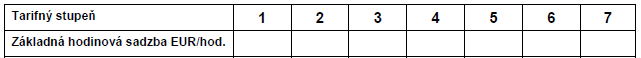 Ostatné priame náklady:Odvody z miezd budú stanovené úhrnnou percentuálnou sadzbou povinných odvodov z priamych miezd podľa štátom vydaných predpisov v čase spracovania ceny,Sadzby strojohodín, doprava budú stanovené podľa cenníkov : ............................................. (v prípade, že cenníky nebudú obsahovať použitý stroj, predloží zhotoviteľ individuálnu kalkuláciu strojohodín), v prípade prenájmu podkladom bude príslušná faktúra prenajímateľa, resp. dopravcu(uchádzač v ponuke uvedie, ktorý cenník bude pri tvorbe ceny používať (napr. ODIS, CENEKON a pod.)a 5. Sadzby nepriamych nákladov a zisku:podľa skutočných režijných nákladov firmy:výrobná réžia HSV ............ %výrobná réžia PSV ............ %správna réžia HSV ............ %správna réžia PSV ............ %- zisk ............ %(uchádzač v ponuke uvedie percentuálne sadzby, ktoré použije pri kalkulácii ceny)...................................................................Pečiatka a podpis štatutárneho zástupcu uchádzačaPríloha č. 4 k zmluve o dieloZOZNAM SUBDODÁVATEĽOV A PODIEL SUBDODÁVOK(„Rekonštrukcia lôžkovej časti oddelenia na Klinike neurológie v bloku „C“ na 1.poschodí na pracovisku UNB Nemocnica akad.L.Dérera, Limbová 5, 833 05 Bratislava“)Povinnosť uchádzača uviesť subdodávateľov a podiel subdodávok.Povinnosť byť zapísaný do registra partnerov verejného sektora sa vzťahuje aj na subdodávateľa uchádzača.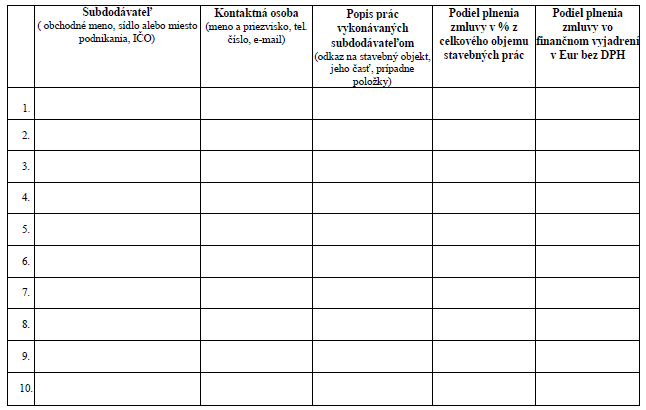 ...............................................................Pečiatka a podpis štatutárneho zástupcu uchádzačaPríloha č. 5 k zmluve o dieloDOKLADY(„Rekonštrukcia lôžkovej časti oddelenia na Klinike neurológie v bloku „C“ na 1.poschodí na pracovisku UNB Nemocnica akad.L.Dérera, Limbová 5, 833 05 Bratislava“)...............................................................Pečiatka a podpis štatutárneho zástupcu uchádzačaČASŤ C - Príloha č. 1 Výzvy na predkladanie ponúkHodnotiaci formulárNávrh uchádzača na plnenie kritérií na hodnotenie ponúkUchádzača (meno, názov): .........................................................Sídlo (adresa): ..........................................................................................................................................Poznámka:Pri nedostatku miesta použite čistý papier.Návrh uchádzača na plnenie kritérií na hodnotenie ponúk je uvedený v nasledovnej tabuľke:Cena za predmet zákazky = 100 %Súčasťou návrhu uchádzača na plnenie kritérií na hodnotenie ponúk musí byť Ocenený výkaz výmer stavby „„Rekonštrukcia lôžkovej časti oddelenia na Klinike neurológie v bloku „C“ na 1.poschodí na pracovisku UNB Nemocnica akad.L.Dérera, Limbová 5, 833 05 Bratislava, aPrehľad ekvivalentných výrobkov a materiálov použitých pri oceňovaní predmetu zmluvy (ak sa uplatňujú)................................................................Pečiatka a podpis štatutárneho zástupcu uchádzača1.   Cena celkom podľa rozpočtu v EUR bez DPH2.   DPH 20% zo základu (1) v EUR bez DPH3.   Cena vrátanie 20% DPH v EUR